Hello everyone,Hope you are all well. Let’s remember some things about future forms* (Ας θυμηθούμε κάποια πράγματα για το πώς θα μιλήσουμε για το μέλλον). * Αυτές οι πληροφορίες βρίσκονται στο grammar appendix, student’s book μαζί με πινακάκια για τον κάθε χρόνο.Talking about intentionsIn English we can use three different ways to talk about the future.A. Simple future - will B. be going to C. Present continuous (future meaning)A. Simple future – will 1.when we decide to do something at the time of speaking (την στιγμή που μιλάμε)2.with words like: I think, probably, maybe3.We use will with promises (υποσχέσεις), offers(προσφορές), requests (παρακλήσεις)e.g. Ok. Ι promise I'll come with you. / Will you get me some eggs from the super market, please? / They will probably come later.We can use these time expressions with the simple future:tomorrow, next week/month/year, soon, laterB. be going to (πρόκειται να)e.g. I am going to play football tomorrow. / He is going to study Medicine when he grows up. /What are you going to do to save animals in danger?C. Present continuous _future meaning (μελλοντική σημασία)We can use the Present continuous tense to talk about plans or arrangements (προγραμματισμένα).e.g. We're visiting our grandmother tomorrow.ΠΑΡΑΤΗΡΗΣΗ: Θυμηθείτε πως όταν θέλουμε να μιλήσουμε για κάτι που σκοπεύουμε να κάνουμε βάζουμε going to ενώ όταν μιλάμε για κάτι που έχουμε προγραμματίσει να κάνουμε σε συγκεκριμένη χρονική στιγμή βάζουμε present continuous. EXERCISE 1: Put the verbs in the correct form (will, going to or present continuous).When I grow up, I ___________________( become) a mechanic engineer.We ___________________________ (organise) a recycling project at school tomorrow.I think your friend ___________________ (help) you with your homework.Look at the sky. It is _____________________ (rain).You promised you ___________________ (come) with me at the supermarket.John ________________________   (visit) his grandparents on Sunday.___________________ (you/watch) this movie with me, please?We have plans at school. We _____________________ (collect) rubbish in special litter bins for recycling.They _____________________ (probably/use) rechargeable batteries.My brother ______________________ (not/study) for his test today. He is going to ride his bike. EXERCISE 2: Correct the following sentences (Διόρθωσε τις παρακάτω προτάσεις).They studying for the exam today.____________________________I promise I am going to tell you the truth._________________________________You will help me, please?_________________________________He going to travel to America next month._________________________________I think she isn’t coming to the party tomorrow._________________________________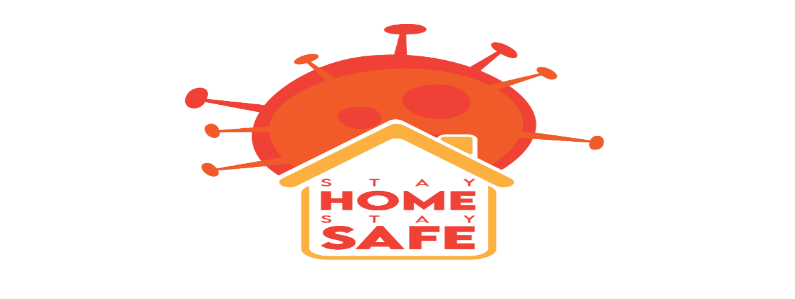 We use be going toto talk about what we plan or intend to (σκοπεύω να)do in the near futureto make a prediction based on what we can see or whatwe know (πρόβλεψη με βάση αυτό που βλέπουμε)